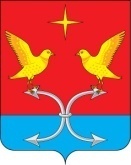 Администрация Спешневского сельского поселенияКорсаковского района Орловской областиПОСТАНОВЛЕНИЕот "28" января 2019 г.                                                                                                 № 2О проведении профилактической акции Спешневского сельского поселения  к пожароопасному периоду 2019 года           Во исполнение Федерального Закона от 21.12.1994 г. № 69-ФЗ « О пожарной безопасности», Федерального Законом от 6 октября 2003 года № 131-ФЗ «Об общих принципах организации местного самоуправления в Российской Федерации», постановления Правительства Орловской области от 19.01.2010г. № 10 «Об организации обучения населения мерам пожарной безопасности», распоряжения КЧС  и ОПБ Корсаковского района от 25.01.2019г. № 3 «О проведении профилактической акции «Безопасное жильё», а также в целях профилактики обстановки с пожарами в жилом секторе, пропаганда противопожарных знаний среди населения, предотвращения гибели и травмирования людей на пожарах, минимизации социальных и материальных потерь при пожарах, а также в связи с нарушением осенне-зимнего пожароопасного периода, п о с т а н о в л я ю:В период с 28 января по 25 марта 2019 года организовать проведение прифилактической акции «Безопасное жилье».В целях реализации своих полномочий в области пожарной безопасности по обеспечению первичных мер пожарной безопасности в границах сельского поселения, определнных статьями 19 Федерального закона от 21.12.1994 года «Опожарной безопасности», 14 Федерального закона от 6.10.2003г. и статьями 63 и 76 Федерального закона от 22.7.2008г. № 123-ФЗ «Технический регламент о требованиях пожарной безопасности»:Реализовать комплекс мероприятий, направленных на предупреждение пожаров и загораний в зимний и весенне-летний период пожароопасные периоды и пропаганду знаний среди населения.Вопросы подготовки к весенне-летнему пожароопасному периоду рассмотреть на заседании комиссии КЧС и ОПБ в срок до 8 февраля 2019 года.В период проведения профилактической акции организовать и провести комплексные проверки соответствия требованиям пожарной безопасности территорий населенных пунктов, жилищного фонда, объектов жизнеобеспечения, котельных и иных теплогенерирующих установок, а также мест хранения топлива.Провести сходы граждан во взаимодействии с депутатским корпусом,МОНД и ПР по Корсаковскому и Новосильскому районам, полицией, социальными службами.Для принятия организованных мер по локализации пожаров и спасению людей и имущества до прибытия подразделений Государственной противопожарной службы организовать привлечение добровольной пожарной дружины, граждан и ООО «Авангард-Агро-Орёл»  к участию в тушении пожаров и загораний на территории сельского поселения.Привлечь членов добровольных пожарных дружин для проведения работы по инструктажу населения.Провести обследование территорий сельского поселения, определить места для очистки территорий от усохшей травяной растительности и организовать уборку территорий поселения.При осуществлении дворовых обходов проводить разъяснительные беседы с населением о недопущении сжигания усохшей травяной растительности после схода снежного покрова.С наступлением весеннего периода, в целях недопущения перехода огня на населенные пункты и предупреждения чрезвычайных ситуаций подобного характера после схода снежного покрова провести работы по обследованию территорий сельского поселения, определить места очистки территорий от усохшей травяной растительности, Опахать населенные пункты.Во взаимодействии со службой социальной защиты населения, сотрудниками полиции т государственной противопожарной службы провести разъяснительно-профилактическую среди населения с целью разъяснения мер пожарной безопасности в связи с нагрузками на электрические сети, неосторожным обращением с огнем в состоянии алкогольного и наркотического опьянения, о запрете использования самодельных электронагревательных приборов и открытого огня в помещениях, особенно уделить особое внимание социально-незащищенным слоям населения и населению «группы риска», а также жилым домам, в которые прекращено предоставление услуг по подаче электроэнергии и природного газа.Обследовать места и условия проживания всех многодетных семей, для недопущения возникновения чрезвычайных ситуация и нарушений законных прав и интересов несовершеннолетних, обратить внимание на жилые дома с низкой пожарной устойчивостью.При выявлении домов (помещений), находящихся в неудовлетворительном противопожарном состоянии, в которых проживают социально-незащищенные слои населения, нуждающиеся в помощи, принять меры по оказанию адресной помощи для проведения данных домовладения в пожароопасное состояние.В целях профилактики взрывов бытового газа в индивидуальных жилых домах, а также на социально-значимых объектах, во взаимодействии с  заинтересованными службами и ведомствами провести рейды по предупреждению нарушений обязательных требований по эксплуатации, техническому обслуживанию и ремонту внутридомового газового оборудования с разъяснением основных мер, направленных на обеспечение комплексной безопасности.Еженедельно в понедельник и пятницу предоставлять информацию о проделанной работе в межрайонное отделение надзорной деятельности и профилактической работы для последующего предоставления в КЧС и ОПБ Корсаковского района.Глава администрации                                                                       С.В. ЛемяговОзнакомлены:                                                                                  В.В. ЛеонидоваА. Ж. ПронинаГ.П. ТокареваО. И. ФедотоваЕ.В. Чеботарева                                                                                                                                                                                              Приложение к постановлению администрации                                                                                                                                                                                               № 2 от 28.01.2019г.ПЛАНМероприятий по обеспечению мер пожарной безопасности на объектах жилого фонда в период проведения акции «Безопасное жилье» на территории Спешневского сельского поселения с 28.01.2019 года по 25.03.2019 год                                                                                                                                                                                                                     Приложение № 1 к постановлению администрации                                                                                                                                                                                               № 2 от 28.01.2019г.ГрафикПроведения сходов и встреч с населением, дней пожарной безопасности в населенных пунктах сельского поселения с 28.01.2019 года по 25.03.2019 годПримечание: для проведения сходов, дней пожарной безопасности привлекаются МОНД и ПР по Корсаковскому и Новосильскому районам, полиция, социальные службы.№п/пПроводимые мероприятияСрок исполненияОтветственные исполнителиОтметка овыполнении1.Проанализировать причинно-следственную связь всех пожаров, происшедших на территории сельского поселения, учитывая время и место их возникновения. На основе анализов составить план мероприятий по профилактике пожаров с гибелью людей.До 28.01.2019Глава администрацииС. В. Лемягов2.Составить списки социально незащищенных слоев населения.До 28.01.2019Ведущий специалист администрации Леонидова В. В.3.Провести подворный обход мест проживания социально незащищенных слоёв населения и лиц, относящихся к группе риска (многодетные семьи, одинокие и престарелые граждане, злоупотребляющие спиртными напитками), с разъяснения мер пожарной безопасности (инструктажей) под роспись.С 28.01. по25.03.2019Глава администрацииС. В. Лемягов4.По всем случаям выявления жилых домов (помещений), в которых прекращено предоставление услуг по подаче электроэнергии и природного газа и находящихся в неудовлетворительном противопожарном состоянии, принимать безотлагательные меры по оказанию адресной помощи для приведения их в пожаробезопасное состояние.С 28.01. по25.03.2019Глава администрацииС. В. Лемягов5.Составить график проведения сходов и встреч с населением, дней пожарной безопасности. Сходы с гражданами проводить во взаимодействии с депутатским корпусом, службами социальной защиты, пожарным надзором.Организовать проведение дней пожарной безопасности с приёмом граждан и освещением вопросов соблюдения действующего законодательства в области пожарной безопасности.Согласно графикаВедущий специалист администрации Леонидова В. В.6.О всех случаях пожаров, а также поров с гибелью людей немедленно информировать МОНД и ПР, пункт полиции. Данные вопросы выносить на заседаниях комиссии по чрезвычайным ситуациям администрации сельского поселения с  принятием конкретных решений.постоянноГлава администрации С. В. Лемягов7.Принять меры по проведению источников противопожарного водоснабжения в исправное состояние.До 25.03.2019Глава администрации С. В. Лемягов8.Активизировать агитационно-пропагандистскую деятельность среди населения (наглядную агитацию, занятия по ОБЖ в школах, инструктажи и т. д.)постоянноГлава администрацииС. В. Лемягов,директор Спешневской школыЕ. В. Чеботарева9.В местах массового скопления людей (дома культуры и т. д.) вывесить листовки, памятки на противопожарную тематику.Размножить памятки по соблюдению правил пожарной безопасности в быту среди домовладельцев и квартиросъемщиков. До 25.03.2019Глава администрации С. В. Лемягов10.Довести до населения цели и задачи проведения акции «Безопасное жильё»постоянноГлава администрации С. В. Лемягов11.Итоги проведения акции «Безопасное жильё» рассмотреть на заседании КЧС и ПБ администрации сельского поселения с принятием конкретных решений по улучшению противопожарной безопасности жилого сектор.До 26.03.2019Глава администрации С. В. Лемягов№п/пНаименование территорий с/поселенийОтветственноедолжностное лицоДатапроведенияДатапроверкиПримечание1.с. Спешнево, д. ГолянкаГлава администрацииС. В. Лемягов22.02.20192.д. Малое Тёплое, пос. ХохловкаГлава администрацииС. В. Лемягов28.03.20193.Д. Образцово, пос. АлександровГлава администрацииС. В. Лемягов04.03.20194.с. ВойновоГлава администрацииС. В. Лемягов11.03.2019